MeghívóTisztelettel meghívom Velem községi ÖnkormányzatKépviselő-testületének2017. augusztus 23. napján (szerda) 8,00 órakora Kőszegi Közös Önkormányzati Hivatal Velemi KirendeltségénekPolgármesteri Irodájában (9726 Velem, Rákóczi u. 73.)tartandó képviselő-testületi ülésére.NAPIRENDI PONTOK:1.  Az Önkormányzat 2017. évi költségvetéséről szóló 1/2017.(II.14.) önkormányzati rendelet módosítása Előadó a polgármester nevében: Cserkutiné Stipsics Edina pénzügyi és gazdálkodási oszt. vezető h.2.  Kistelepülési önkormányzatok alacsony összegű fejlesztéseinek támogatására pályázat benyújtásaElőterjesztő: Szél Józsefné polgármester3. A helyi önkormányzatok szociális célú tüzelőanyag vásárlásához kapcsolódó pályázat benyújtásaElőterjesztő: Szél Józsefné polgármester4. Beszámoló a 2017. évi költségvetés I. félévi teljesítésérőlElőterjesztő: Szél Józsefné polgármester5. Bursa Hungarica Felsőoktatási Ösztöndíjprogramhoz való csatlakozásElőadó a polgármester nevében: Németh Melinda kirendeltség-vezető6. Velemi Gesztenyenapok rendezvénnyel kapcsolatos döntések meghozatalaElőterjesztő: Szél Józsefné polgármester7. EgyebekVelem, 2017. augusztus 18.Tisztelettel: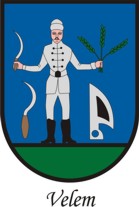 VELEM KÖZSÉGPOLGÁRMESTERE
9726 Velem, Rákóczi utca 73.  +36 (94) 563-380Szél Józsefné sk.polgármester